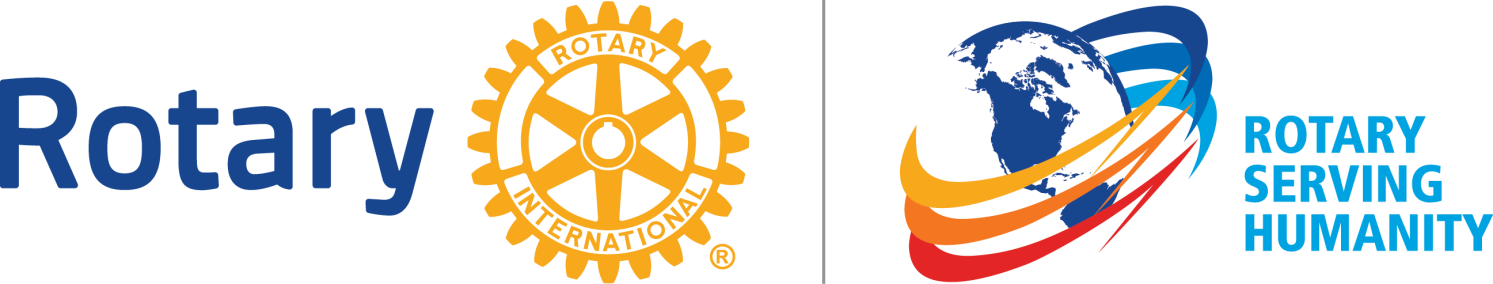 District Services Team PresentationSummary InformationDistrict Service MissionThe District Services Team mission is to assist District 5790 Leadership and it’s Clubs to be vibrant service organizations that are well known within their communities through training, data management and member support.District Services Team Members – John Pokorny, DirectorPublic Relations Coordinator– Dan TaylorWebmaster– Bob TroyerPublic Image, Marketing and Social Media Coordinator – Randi SkinnerSocial Media/Marketing – Valerie LandryFund Raiser Support Coordinator– Ann PapeInformation Management Coordinator – Ben MullikanSqueaky Wheel Coordinator - Diana SalehStory Publication Coordinators - Karen Bulloch – West & Allison Peterson – East (Tarrant, Denton & Wichita CountiesDistrict Website Site Page Coordinator - Craig MartinDistrict Awards Coordinator - Marilyn PokornyDistrict and Club Member Data Coordinator - Kathryn RotterSpeakers Bureau Coordinator - Derrick KinneyPrimary Goals for 2016-201724 Media Placements by Clubs throughout District 5790 – Public Image Training for Clubs 50% increase in Club on-line presence via website & Social Media – 85% of all Clubs using RI Brand ToolsOn-line Club Awards Recognition Process – New on-line District Directory Increase participation in effective use of Rotary Club CentralOur Team Will…Provide training both at District Assembly, at Area Governor Round Tables and via Go-to-Meeting – Available training will include Public Relations, Public Image/Marketing, Club Brand Development and Messaging, Website Utilization, Club Secretary Admin Functions, Clubrunner Website managementProvide a full playbook of Public Relations and Public Image ideas for clubs to use to improve their communities awareness of their clubs contributions Provide and playbook of file links to download Public Image and on-line media tools on the District 5790 WebsiteProvide a Fund Raiser Data Base on the District 5790 WebsiteProvide an updated Speakers Bureau List of SpeakersProvide an on-line list of news media contacts in the District 5790 area sorted by club areaProvide an on-line club awards recognition submittal processHow can District 5790 Rotary Club Presidents help the District Services Team Succeed? Make sure your club executive team information is updated in Clubrunner for 2016-2017 Rotary year. Update your clubs Clubrunner website or the district website if your club does not have a website.President, President Elect, Vice President, Treasurer, Secretary, Foundation Chair and each Avenue of Service Chair.Work with your secretary to assure member profiles are up-to-date including e-mailPromptly respond to the survey you will receive regarding your clubs fund raisers, service projects etc.Please provide as much information requested as possible but do not delay completing survey for lack of information, simply provide contact info of person who does knowTeam member will follow up with your designated contactNotify Karen Bullock (krbullo@yahoo.com ) or Allison Patterson (allison@cover-tek.com) whenever your club has an article or story in the news media. Please send them a link to the story or a copy. This applies to all forms of news media (print, internet, radio, TV etc). If your club is on east side of district (Tarrant, Denton & Wichita Counties) notify Allison. All others notify Karen.Call or e-mail a team member whenever you have a question an idea or a comment, we will be glad to serve your needs. Our contact information is on the district website under 16-17 contacts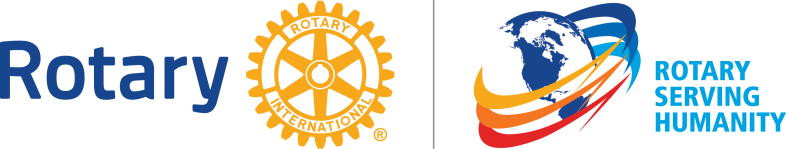 